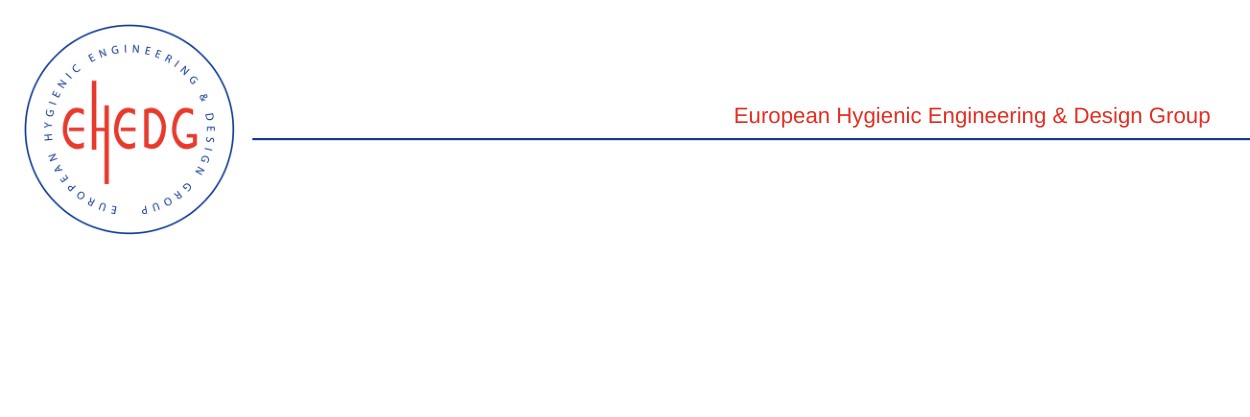 EHEDG Advanced Course on Hygienic Design 9 to 11 May 2023Auckland, New ZealandAuthorised trainers: David Lowry & Shane MasonCertified AttendeesAdarsh KormathPreeti BhandariSophie CurriePortia Tang-Wung HsiauPaul KoendersJonathan PalmerJiahao WenJoanne TheodoresPayal LataCharlotte ClarkeMichelle AccursoYang (Gary) GuoChia YingKelly KingDave WaiteIain GordonStephanie GunnHaresh KhedekarBrendan TaylorMichael BetschartReed FisherKimberley Phalen          Samuel Munro